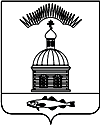 АДМИНИСТРАЦИЯ МУНИЦИПАЛЬНОГО ОБРАЗОВАНИЯ ГОРОДСКОЕ ПОСЕЛЕНИЕ ПЕЧЕНГА ПЕЧЕНГСКОГО РАЙОНА МУРМАНСКОЙ ОБЛАСТИПОСТАНОВЛЕНИЕ (ПРОЕКТ)от «___» _______ 2019 года                                                                                №__                                      п. ПеченгаВ соответствии с пунктом 5 статьи 264.2 Бюджетного Кодекса Российской Федерации,  администрация муниципального образования городское поселение Печенга Печенгского района Мурманской областиПОСТАНОВЛЯЕТ: Утвердить отчет об исполнении бюджета муниципального образования городское поселение Печенга Печенгского района Мурманской области за 1 квартал 2019 года с основными характеристиками исполнения:– доходы – 12 622 436,17 рублей;– расходы – 11 616 567,92 рублей;– профицит  – 1 005 868,25 рублей.Настоящее постановление опубликовать (обнародовать) в соответствии с Положением о порядке опубликования (обнародования) и вступления в силу муниципальных правовых актов органов местного самоуправления муниципального образования городское поселение Печенга Печенгского районаНастоящее постановление вступает в силу с момента подписания.Глава администрации муниципального образования городское поселение Печенга                                                              Н.Г. Жданова